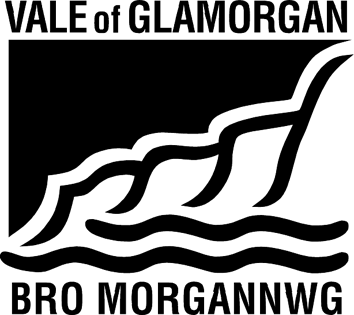 SCHOOLS BUDGET FORUMWednesday 2nd December 2020, 9.30am Microsoft TeamsBudget Forum MembersRussell Bailey, Trevor Baker, David Blackwell, Cllr. Rhiannon Birch, Chris Britten, Trevor Brown, Vince Browne, Cllr Lis Burnett, Mairead Canavan, Norman Craggs, Tim Exell, Mari Gibbs, Fiona Greville, Ceri Hoffrock, Rhodri Jones, Lorraine Lancaster, Kelvin Law, Sian Lewis, Hywel Price, Martin Price, Debra Thomas, Paula Vaughan, Terri Vaughan-Taylor, Sarah Jenkins-WelchFurther attendees – Carys Lord, Cllr. Neil Moore, Rob ThomasA G E N D A Welcome and Apologies – VBMinutes of the previous Meeting (attached) – VBBudget Forum membership (attached) – VBNew member Sarah Jenkins Welch, replacing Audrey MalesNew member Rhodri Jones, replacing Iona EdwardsSchool’s balances Actual @ 31st March 2020 (attached) -  NMProjected @ 31st March 2021 (attached) – NMSummary (attached) - NMRevenue budget setting 2021/22Budget bid for schools - VBDirectorate Cost pressures – VBLA budgeted expenditure on schools 2019/20 (2020/21 data not yet available)- VBBudget forum secondary ALN funding update – NMBudget forum primary ALN funding update - NMFuture Budget forum Dates - VBAny Other Business